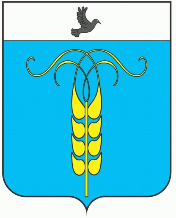 РЕШЕНИЕСОВЕТА ГРАЧЕВСКОГО МУНИЦИПАЛЬНОГО ОКРУГАСТАВРОПОЛЬСКОГО КРАЯ21 апреля 2022 года                           с. Грачевка                                          № 34О внесении изменений в Положение о муниципальном контроле в сфере благоустройства на территории Грачевского муниципального округа Ставропольского края, утвержденное решением Совета Грачевского муниципального округа Ставропольского краяот 21 декабря 2021 года № 152В соответствии с Федеральными законами от 06 октября 2003 года           №131-ФЗ «Об общих принципах организации местного самоуправления                       в Российской Федерации» и от 31 июля 2020 года  № 248-ФЗ                                    «О государственном контроле (надзоре) и муниципальном контроле в Российской Федерации», Уставом Грачевского муниципального округа Ставропольского края Совет Грачевского муниципального округа Ставропольского краяРЕШИЛ:       1. Внести изменения в Положение о муниципальном контроле  в сфере благоустройства на территории Грачевского муниципального округа Ставропольского края, утвержденное решением Совета Грачевского муниципального округа Ставропольского края от 21 декабря 2021 года                     № 152 «Об утверждении Положения о муниципальном контроле в сфере благоустройства на территории Грачевского муниципального округа Ставропольского края», изложив Положение о муниципальном контроле                      в сфере благоустройства  на территории Грачевского муниципального округа Ставропольского края в новой редакции. 2. Настоящее решение вступает в силу с момента его обнародования.Председатель Совета Грачевского муниципального округа Ставропольского края                                                          С.Ф.СотниковГлава Грачевского муниципального округаСтавропольского края                                                                      С.Л.Филичкин 